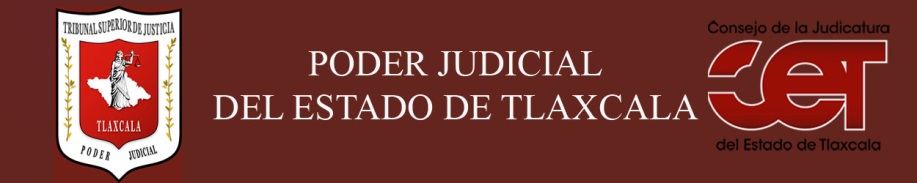 Formato público de Curriculum VitaeI.- DATOS GENERALES:I.- DATOS GENERALES:Nombre:Jesús Manuel Amigon ArizaCargo en el Poder Judicial: Responsable del Módulo MedicoÁrea de Adscripción: Modulo MedicoFecha de Nacimiento: (cuando se requiera para ejercer el cargo) 09 de junio de 1972II.- PREPARACIÓN ACADÉMICA: II.- PREPARACIÓN ACADÉMICA: Último grado de estudios:LicenciaturaInstitución:Benemérita Universidad Automa de PueblaPeriodo:1993-1997Documento: Título ProfesionalTítulo Profesional: Médico, cirujano y parteroCédula: 3253801Estudios Profesionales:Maestría en Geriatría y GerontologíaInstitución: FUNIBERPeriodo: 2010-2013Documento: Título ProfesionalCédula: En tramiteIII.- EXPERIENCIA LABORAL: a)  tres últimos empleosIII.- EXPERIENCIA LABORAL: a)  tres últimos empleosIII.- EXPERIENCIA LABORAL: a)  tres últimos empleos1Periodo (día/mes/año) a (día/mes/año):15/01/2000Nombre de la Empresa:Nombre de la Empresa:ISSSTECargo o puesto desempeñado:Cargo o puesto desempeñado:Medico SuplenteCampo de Experiencia:  Campo de Experiencia:  Consulta Medica2Periodo (día/mes/año) a (día/mes/año):01/06/2005Nombre de la Empresa:Nombre de la Empresa:Secretaria de SaludCargo o puesto desempeñado:Cargo o puesto desempeñado:Responsable Centro de Salud La AscensiónCampo de Experiencia:  Campo de Experiencia:  Consulta Medica3Periodo (día/mes/año) a (día/mes/año):15/08/2005Nombre de la Empresa:Nombre de la Empresa:Universidad Autónoma de TlaxcalaCargo o puesto desempeñado:Cargo o puesto desempeñado:Catedrático Escuela de MedicinaCampo de Experiencia:  Campo de Experiencia:  CatedraIV.- EXPERIENCIA LABORAL: b)Últimos cargos en el Poder Judicial:IV.- EXPERIENCIA LABORAL: b)Últimos cargos en el Poder Judicial:IV.- EXPERIENCIA LABORAL: b)Últimos cargos en el Poder Judicial:Área de adscripciónPeriodo 1Responsable Modulo Medico2004-201823V.- INFORMACION COMPLEMENTARIA:Últimos cursos y/o conferencias y/o capacitaciones y/o diplomados, etc. (de al menos cinco cursos)V.- INFORMACION COMPLEMENTARIA:Últimos cursos y/o conferencias y/o capacitaciones y/o diplomados, etc. (de al menos cinco cursos)V.- INFORMACION COMPLEMENTARIA:Últimos cursos y/o conferencias y/o capacitaciones y/o diplomados, etc. (de al menos cinco cursos)V.- INFORMACION COMPLEMENTARIA:Últimos cursos y/o conferencias y/o capacitaciones y/o diplomados, etc. (de al menos cinco cursos)Nombre del PonenteInstitución que impartióFecha o periodo1EpilepsiaMedchannel04/20182Cardiopatía isquémicaMedchannel05/20183Oncología PediátricaAsociación Medica Santa Ana03/20184Curso de Cardio geriatríaInstituto INGER05/20175Curso de NeurocienciaInstituto ELSEVIER09/2017VI.- Sanciones Administrativas Definitivas (dos ejercicios anteriores a la fecha):VI.- Sanciones Administrativas Definitivas (dos ejercicios anteriores a la fecha):VI.- Sanciones Administrativas Definitivas (dos ejercicios anteriores a la fecha):VI.- Sanciones Administrativas Definitivas (dos ejercicios anteriores a la fecha):SiNoEjercicioNota: Las sanciones definitivas se encuentran especificadas en la fracción  XVIII del artículo 63 de la Ley de Transparencia y Acceso a la Información Pública del Estado, publicadas en el sitio web oficial del Poder Judicial, en la sección de Transparencia.VII.- Fecha de actualización de la información proporcionada:VII.- Fecha de actualización de la información proporcionada:Santa Anita Huiloac, Apizaco, Tlaxcala, a  01   de octubre de  2018.Santa Anita Huiloac, Apizaco, Tlaxcala, a  01   de octubre de  2018.